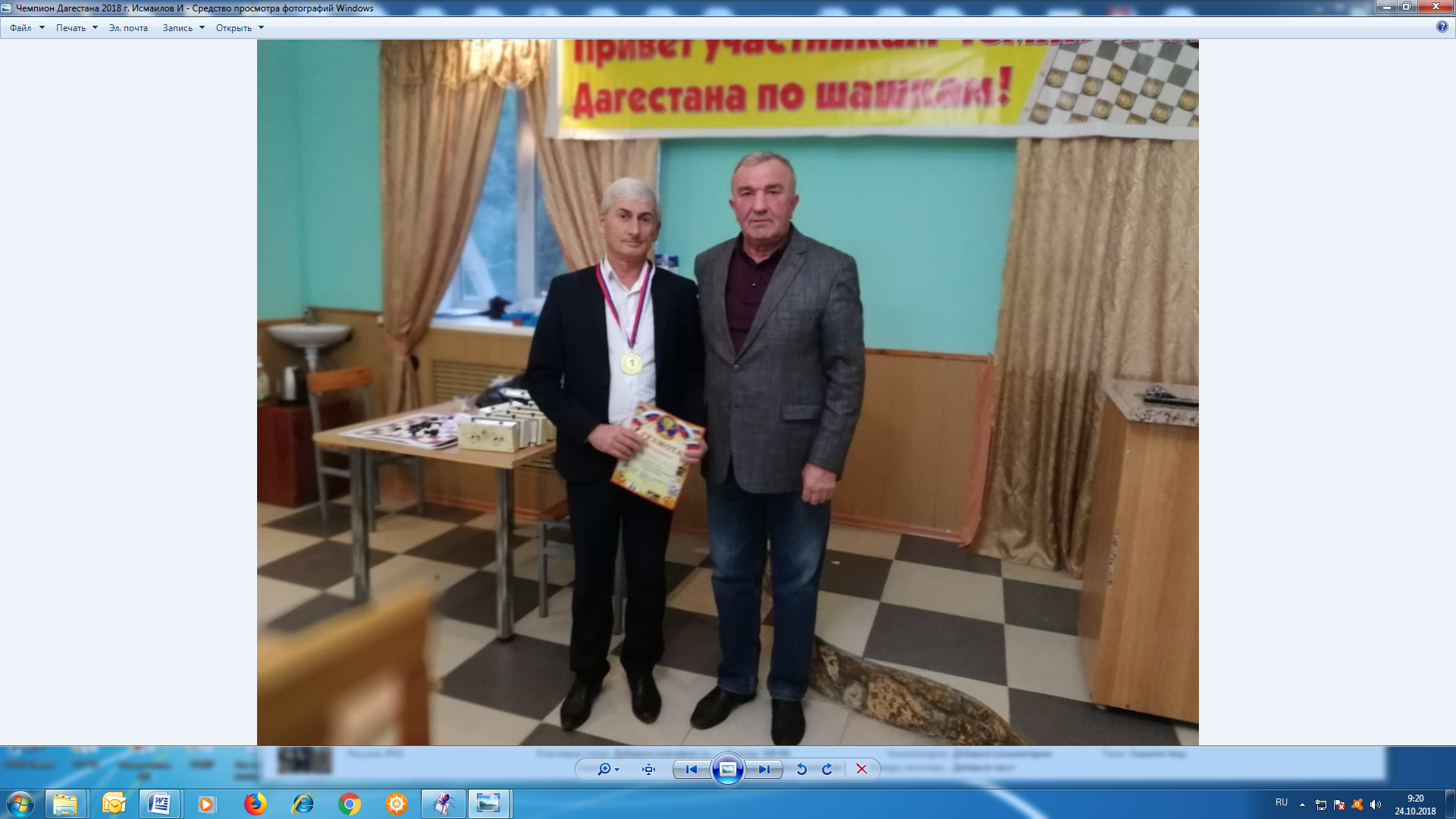 ГОД КУЛЬТУРЫ  БЕЗОПАСТНОСТИ В МЧС РОССИИ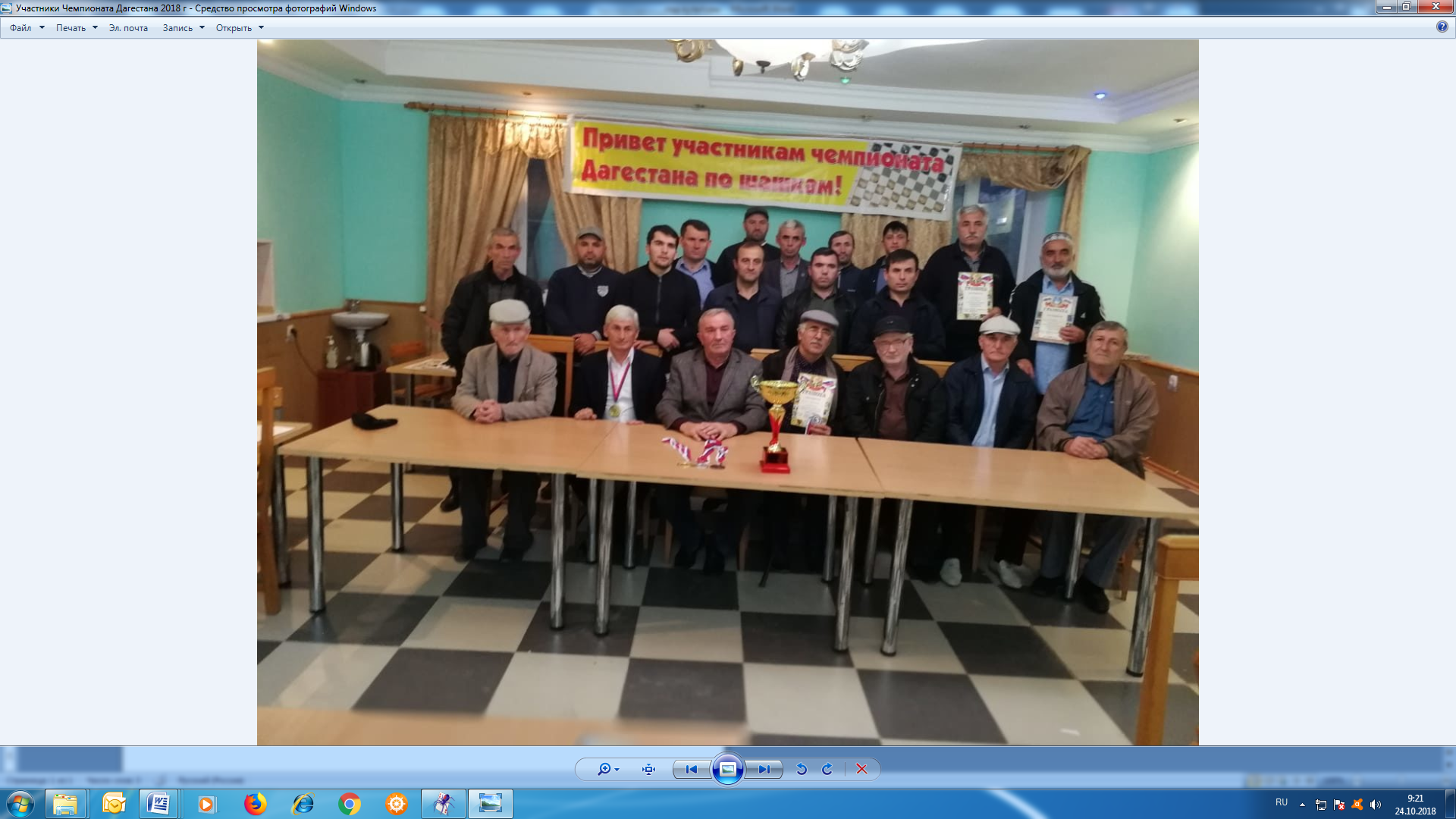 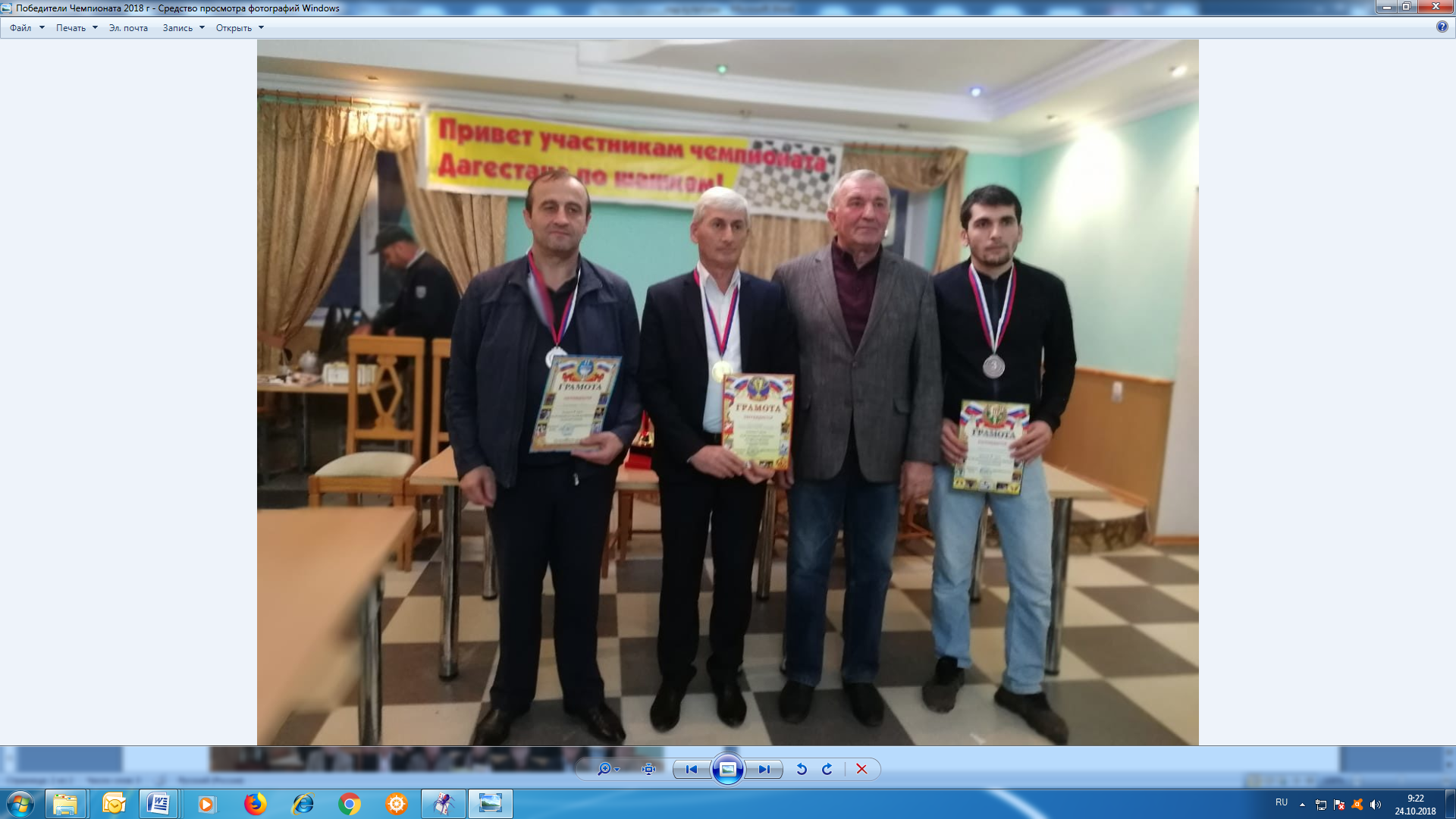 ГОД КУЛЬТУРЫ  БЕЗОПАСТНОСТИ В МЧС РОССИИ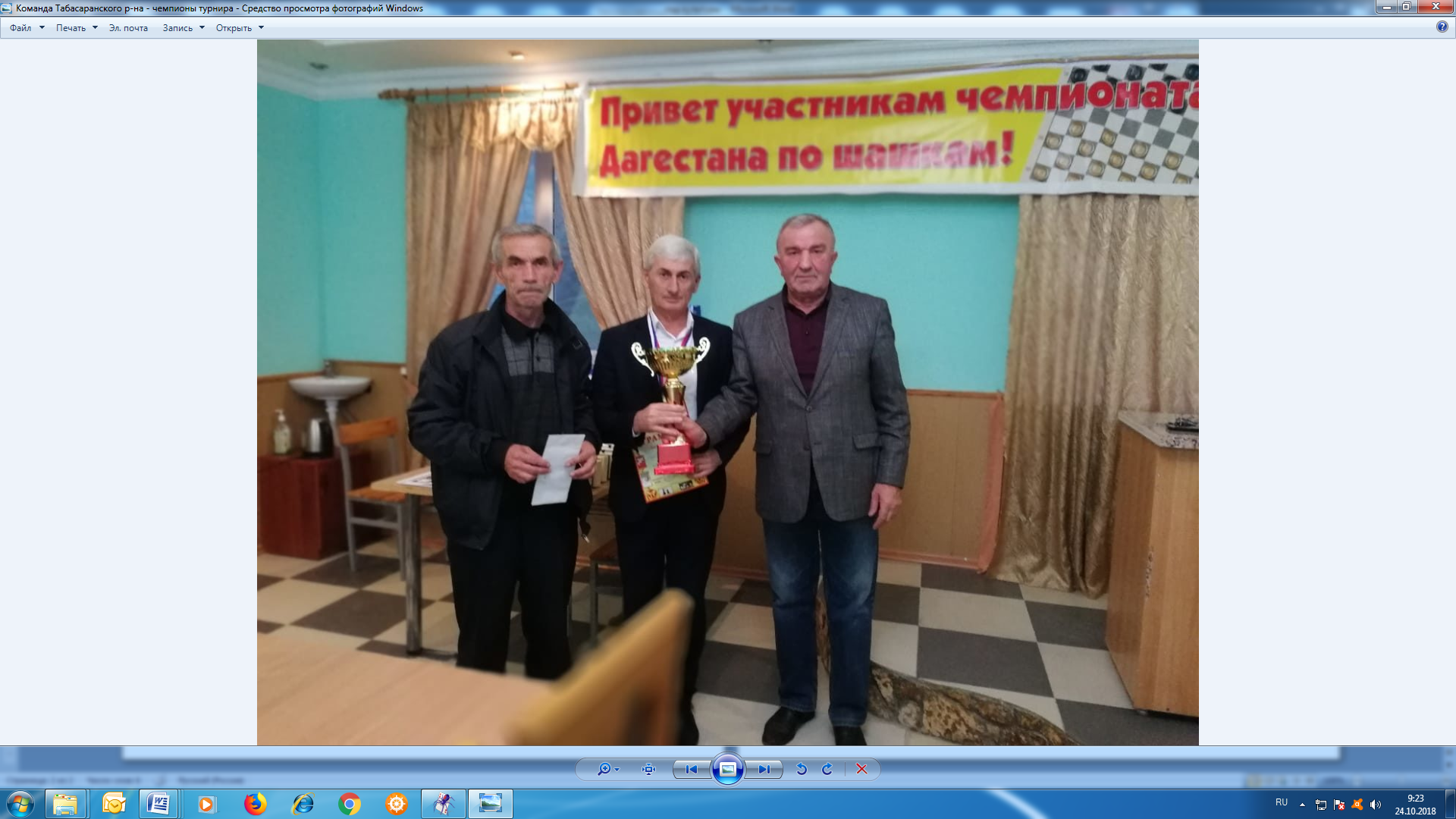 